CREATIVE CORNER:
The Age-Old ConflictFARRAH ASADULLAHThe Age-Old Conflict between good and evil is a common theme in mythology, religion, philosophy, and arts. It is often depicted as a battle between two opposing forces, with “good” representing light, order, and justice, and “evil” representing darkness, chaos, and destruction, and ultimately this clash resulting in good triumphing over evil.This conflict can be seen in several forms, such as the battle between angels and demons, the struggle between good and evil within a single person, or the conflict between two opposing ideologies. There are many ways to interpret the fight between good and evil. Some people believe that it is a literal battle between two supernatural forces, while others believe that it is a more symbolic representation of the inner conflict that we all face. Ultimately, the meaning of the battle is up to the individual to decide. There are some recurring themes that emerge in the conflict between good and evil. These often include the struggle for power, the importance of free will, and the hope for redemption. The conflict can also be seen as a metaphor for the challenges that we face in life, for example, the struggle between our desires and our responsibilities, or the struggle to find meaning in a world that often seems chaotic and unfair.The conflict between good and evil is a complex, multifaceted and timeless theme, and it can be interpreted in different ways. However, it is a subject that continues to resonate with people from all walks of life. It is a reminder that there is always a choice to be made between good and evil, and that the outcome of that choice can have a profound impact on the world.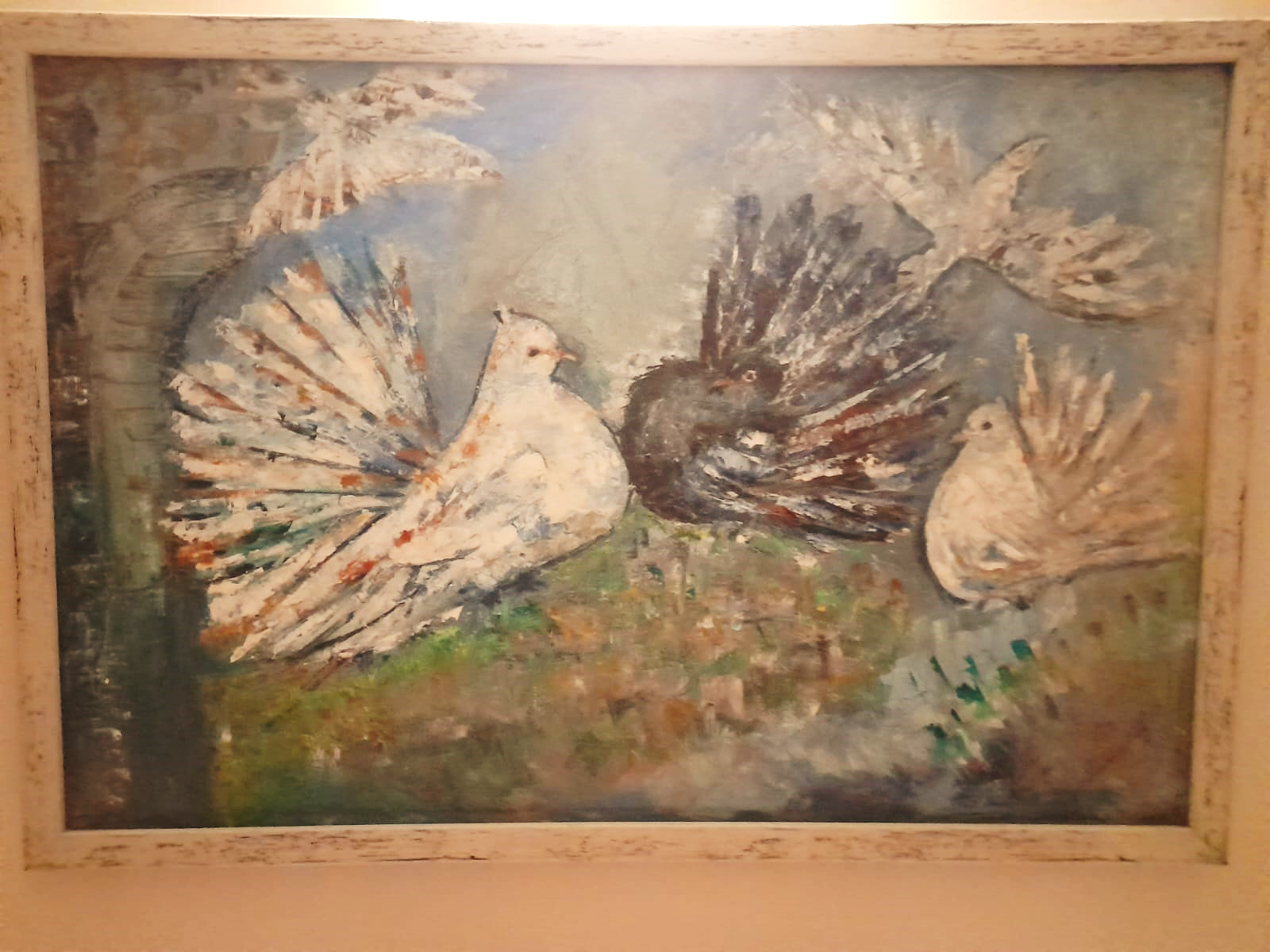 